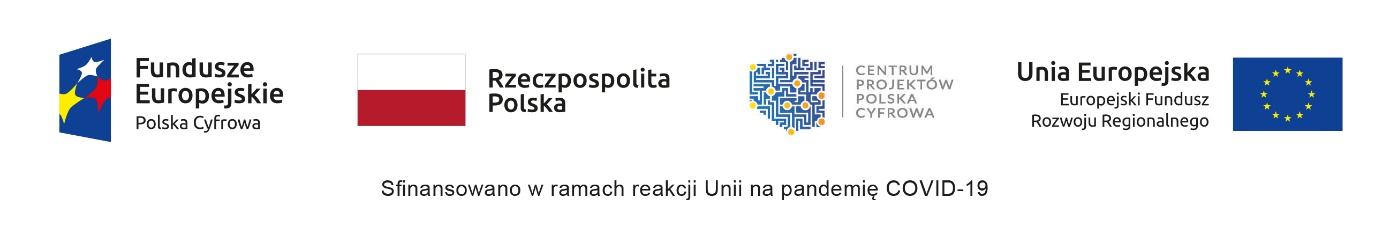 ……………………………………………..				Załącznik nr 6 do SWZNazwa i adres Wykonawcy/Wykonawców/Podmiotu udostępniającego zasoby*Nr KRS (jeżeli dotyczy)………………NIP/PESEL………………………………..reprezentowany przez:……………………………………………………………………………………………………………..(imię, nazwisko, stanowisko/podstawa do reprezentacji)Oświadczenie Wykonawcy o aktualności informacji zawartych w oświadczeniu, o którym mowa w art.125 ust. 1 ustawy z dnia 11 września 2019r. Prawo zamówień publicznych, stanowiącym załącznik nr 2 do SWZ w zakresie podstaw wykluczeniu z postępowaniaskładane na potrzeby postępowania pn.„Dostawa sprzętu komputerowego wraz z oprogramowaniem realizowane w ramach projektu Cyfrowa Gmina” do części ………………. zamówieniaOŚWIADCZENIE DOTYCZĄCE PODANYCH INFORMACJIOświadczam, że wszystkie informacje podane w oświadczeniu (załącznik 2 do SWZ) dot.  potwierdzenia braku podstaw do wykluczenia wykonawcy w oparciu o przesłanki określone w art.108 ust. 1 pkt 1-6 oraz w oparciu o przesłanki określone w art. 7 ust. 1 ustawy z dnia 13 kwietnia 2022 r. o szczególnych rozwiązaniach w zakresie przeciwdziałania wspieraniu agresji na Ukrainę oraz służących ochronie bezpieczeństwa narodowego są aktualne*/ nieaktualne* i zgodne z prawdą oraz zostały przedstawione z pełną świadomością konsekwencji wprowadzenia Zamawiającego w błąd przy przedstawianiu informacji.*niepotrzebne skreślić UWAGA!Wymagany jest podpis elektroniczny: kwalifikowany podpis elektroniczny LUB podpis zaufany LUB podpis osobisty Wykonawcy/Pełnomocnika/Podmiotu udostępniającego zasoby.